That’s what American employers lose annually – in productivity, absenteeism, accidents, and healthcare costs – to drug abuse and addiction.Part of that is coming directly from your company’s bottom line. This isn’t just someone else’s problem. It’s yours.Leadership Lake County, the Lake County Alcohol, Drug Addiction, and Mental Health Services (ADAMHS) Board, and the Lake County Opiate Task Force have teamed upon a program to help local businesses fight back. It’s called Operation Resolve.We’re inviting your company to become anOperation Resolve Leadership Partner.You’ll need to do two things:1.) Have our team do a presentation for your employees on drug abuse and addiction. The presentation will take about an hour and will span opiates and heroin, warning signs, impacts, and local help resources.2.) Make handouts available in your company for your employees to learn more about abuse and addiction and resources.There’s no cost to you for the presentation or the literature. All of our Operation Resolve Leadership Partners receive a window decal that underscores your company’scommitment to this important initiative.Other facts about abuse and addiction that may surprise you:•Two-thirds of Americans whoreported misusing Rx medicationswere on their company’s payroll at the time.•Eleven people in Ohio will die today from accidental  overdoses.•We’re on track tosee more than 100 Lake County residents lose their lives to overdoses this year.•Four of five heroin addictions began with the use of Rx drugs.For more information about becoming an Operation Resolve Leadership Partner call the ADAMHS Board Compass Line at 350-2000 or 918-2000 (both 440).Operation Resolve. For your employees. For their families.For your company’s bottom line.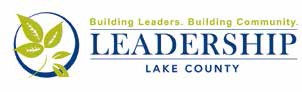 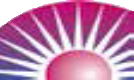 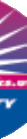 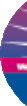 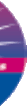 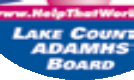 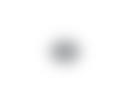 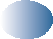 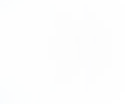 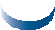 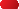 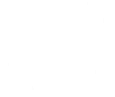 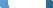 